LSU Student Bar AssociationMeeting AgendaMonday, February 18, 2019 at 6:15 pmRoom 303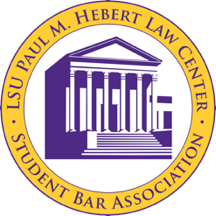 Call to Order 6:15 pm Roll Call Carlos Coro - Executive PresidentWesley Davis- Executive Vice PresidentChristine Colwell- Executive SecretaryKate Wempe- Executive TreasurerMarianna Knister - Executive Director of ProgrammingMeagan Johnson-3L Class PresidentAlex Geissmann- 3L Class Vice PresidentHenry Pittman- 3L Class SecretaryNena Eddy- 3L Class RepresentativeChris Roy- 3L Class RepresentativeDanny Bosch- 2L Class PresidentReed Kreger- 2L Class Vice PresidentPeyton Robertson - 2L Class SecretaryFielding Matkins- 2L Class RepresentativeIndigo Diekmann- 2L Class Representative Keifer Ackley- 1L Class PresidentMelanie Richard- 1L Class Vice PresidentPatrick Riley- § 1-1L Class Representative Carson DeLarue- § 2-1L Class RepresentativeSean McAuliffe- § 3-1L Class RepresentativeAbsent Members:Christine Colwell-Executive SecretaryChris Roy- 3L Class RepresentativePublic Input Funding Requests Reimbursement—Reed—Posters for Barristers Ball. $10.67 from the outside accountVoteMotion by ReedSecond by IndigoUnanimous in favor ofAdditional Food and Alcohol at 2019 Barristers Ball.$5,372.55 for Barrister's liquor + food because of added people coming outside accountVoteMotion by DannySecond by PeytonUnanimous in favor ofReimbursement to Peyton--$57 for snapchat filter outside accountVoteMotion by DannySecond by IndigoUnanimous in favor of$13 from the outside account for wristbandsVoteMotion by DannySecond by HenryUnanimous in favor of$140 for thank you flowers to caterer and OSC staff from the outside accountVoteMotion by DannySecond by FieldingUnanimous in favor ofDonation to Old State Capital Foundation as thank you for our bad behavior during ball$500 from outside accountVoteMotion by Danny Second by PatrickUnanimous in favor ofPADMeeting on writing cover letters taught by Career Services $123.50 from inside accountVoteMotion by HenrySecond by ReedUnanimous in favor ofTax Law Society$48.00 for Chick fil A for interest meeting from inside accountVoteMotion by DannySecond by ReedUnanimous in favor ofJELRReimbursement for food during executive board interviews. Amount is $144.77 from the outside accountVoteMotion by DannySecond by ReedUnanimous in favor ofReading, Correction, and Adoption of the 2/11/19 Minutes VoteMotion by DannySecond by PatrickUnanimous in favor ofCommittee ReportsABA Student Representative – Chair: Danny Bosch Academics Committee – Co-Chairs: Jourdan Curet & Connor FaganAthletics Committee – Chair: Catherine PettusDiversity and Professionalism Committee – Candace Square Elections Committee – Michael Maldonado Ethics Committee –  Chair: Alex GriffinExecutive Officer Reports PresidentSpring Day of Service Additional ExpenseReimburse Cat Pettus for soft drinks $53.28 for Spring Day of Service VoteMotion by DannySecond by MeaganUnanimous in favor ofThe Best Barrister's Ball in PMH HistoryThank you 2Ls for all of your hard work!! Especially Danny thank you very much!!Governor Edwards Town Hall MeetingGovernor Edwards wants to have a Town Hall hosted here sponsored by the Student Bar Association.Dates and information comingForum with food and an open Q&A sessionAdam Dows Commemoration Remembrance Ceremony for Forever Tigers in the Royal Cotillion Ballroom at the Student Union on the Main CampusMonday April 8th, 9am-12pm Vice PresidentChanges need to be made with scheduling organizational meetings and food requestsWe have been in touch with the 4th floor and there has been an influx in the volume of meetingsPossibly adjust rules or possible limit to 2 a semester with a 20 people minimum; Also possible SBA officer working in 4th Floor next year to help themSecretaryTreasurerBarristers’ Ball Unpaid Invoices:Harshini Ratnayaka: $51.45Jeffrey Knighton: $102.90Sydney St. Pierre:Google Doc: $92.61PayPal: $102.90Outside Account Balance: $48,985.77Recent transactions not yet reflected:PayPal transfer: $23,088.93Barristers’ Ball checks: $500Book Sale: $5901L Halloween shirt profits: $430Inside Account Balance: $13,000.13 Programming Director GIFNo Gif. Have fun at barrister’s bowl Saturday! Auction at Fred’s on Saturday at 7pm; Auction starts 8pmGame starts at 12:00pmClass Officer Reports3L Class100 Days PartyGreat turn out! Bar tab went out quickly, but still had fun. Tab went over before it got closed.Meagan moves to be reimbursed $50.75 from outside accountMotion by MeaganSecond by DannyUnanimous in favor of Assault and Flattery Receipts coming for reimbursement2L ClassBarristers BallSee Funding Requests Above.Buy t-shirts. Have until March 14th1L ClassFamily WeekendWorking on best times for things with the section schedules. May change from doing breakfast instead of lunch	LLM Old BusinessAd Hoc Safety CommitteeMeeting next week. 9 people on the committee.New BusinessDonation to the Old State CapitolSee Funding request above.Donation for Race Judicata to the Lung Cancer SocietyMake Donation to the Lung Cancer Society and match dollar for dollar what Race Judicata raises and donate it Race Judicata wants to use SBA tables to table for their eventThey have it for the next 2 weeks.AdjournmentMotion by ReedSecond by Nena